ΑΝΑΚΟΙΝΩΣΗΛαμβάνοντας υπόψη την υπ’ αριθμ. 5/28-11-2017 Απόφαση Συγκλήτου της 116ης Συνεδρίασης με ΑΔΑ: 6ΠΥΛ469Β7Δ-ΘΑΝ, περί έγκρισης Επιτροπών του Πανεπιστημίου Πελοποννήσου για το οικονομικό έτος 2018, σας ενημερώνουμε ότι την Παρασκευή 11.5.2018 και ώρα 10:00 πμ  στα γραφεία της Διεύθυνσης Οικονομικής Διαχείρισης και Προγραμματισμού, Τμήμα Προμηθειών του Πανεπιστημίου Πελοποννήσου στην Τρίπολη (επί της οδού Ακαδημαϊκού Βλάχου  -Κεντρικό κτίριο Ο.Α.Ε.Δ.) θα πραγματοποιηθεί δημόσια κλήρωση, βάσει:Του άρθρου 26 του Ν.4024/2011 (ΦΕΚ226/Α΄/27-10-2011), Του άρθρου 221 του Ν. 4412/2016 (ΦΕΚ 147/Α/08-08-2016)για την συγκρότηση των κάτωθι Επιτροπών,Διενέργειας και Αξιολόγησης (Τακτικά & Αναπληρωματικά μέλη)Αξιολόγησης ενστάσεων (Τακτικά & Αναπληρωματικά μέλη)Για τον προσεχή 05/2018 ΣΥΝΟΠΤΙΚΟ ΔΙΑΓΩΝΙΣΜΟ για την: «Τμηματική προμήθεια υγρών καυσίμων: πετρελαίου θέρμανσης και καυσίμων κίνησης (βενζίνης ή πετρελαίου) για την κάλυψη των αναγκών του Πανεπιστημίου Πελοποννήσου» για τις ομάδες 1,2,3,4,5,6,7 με σφραγισμένες προσφορές και κριτήριο κατακύρωσης η πλέον συμφέρουσα από οικονομική άποψη προσφορά αποκλειστικά βάσει της τιμής που θα δοθεί ως: το μεγαλύτερο ποσοστό έκπτωσης επί τοις εκατό (%) επί της μέσης λιανικής τιμής, όπως αυτή διαμορφώνεται κατά την ημέρα της παράδοσης από το Υπουργείο Ανάπτυξης και Ανταγωνιστικότητας για τον εκάστοτε νομό (συνολικού προϋπολογισμού 35.000,00 € συμ/νου ΦΠΑ 24%, ΚΑΕ 1611. Η  ΠροϊσταμένηΤης Διεύθυνσης Οικονομικής Διαχείρισης&  ΠρογραμματισμούΤσετσώνη  Παρασκευή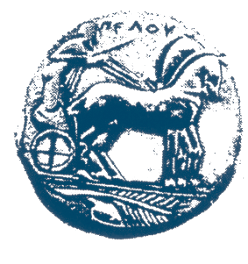 ΕΛΛΗΝΙΚΗ ΔΗΜΟΚΡΑΤΙΑΠΑΝΕΠΙΣΤΗΜΙΟ ΠΕΛΟΠΟΝΝΗΣΟΥΕΡΥΘΡΟΥ  ΣΤΑΥΡΟΥ  28  &  ΚΑΡΥΩΤΑΚΗ 22100    ΤΡΙΠΟΛΗ  ΙΣΤΟΣΕΛΙΔΑ: http://www.uop.grΔ/ΝΣΗ ΟΙΚΟΝΟΜΙΚΗΣ ΔΙΑΧΕΙΡΙΣΗΣ & ΠΡΟΓΡΑΜΜΑΤΙΣΜΟΥΤΜΗΜΑ ΠΡΟΜΗΘΕΙΩΝΤηλέφωνο: 2710372111, 2710372134 Πληροφορίες:   Τσώκου Βασιλική, Πουλοπούλου Παναγιώτα e-mail: vtsokou@uop.gr, penypoul@uop.gr  Τρίπολη,  8-5-2018Αρ. πρωτ.: 3093